Межведомственная комиссия по противодействию экстремизму в муниципальном образовании «Город Горно-Алтайск»«19» июня 2018 годаПОВЕСТКА ДНЯзаседания межведомственной комиссии по противодействию экстремизму в муниципальном образовании «Город Горно-Алтайск»Время проведения «19» июня 2018 года в 11 ч. 00 мин.Место проведения: Администрация города Горно-Алтайска, кабинет № 205.Секретарь межведомственной комиссии			     М.А. ЩегольковРЕСПУБЛИКА АЛТАЙАДМИНИСТРАЦИЯ ГОРОДАГОРНО-АЛТАЙСКА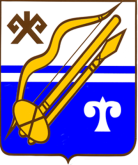 АЛТАЙ РЕСПУБЛИКАГОРНО-АЛТАЙСК КАЛАНЫҤАДМИНИСТРАЦИЯЗЫ№ п/пРассматриваемые вопросы1О взаимодействии Администрации города Горно-Алтайска с институтами гражданского общества по реализации Стратегии противодействия экстремизма в Российской Федерации до 2025 года.Докладчик: Ахламенок Галина Александровна – Начальник Отдела информационной политики и связей с общественностью администрации города Горно-Алтайска2О результатах проверок деятельности общественных объединений, религиозных и иных НКО по вопросам проявления экстремизма на национальной и религиозной почве.Докладчики:  Представитель Минюста России по РА, Отдел МВД России по городу Горно-Алтайску, Управление ФСБ Российской Федерации по Республике Алтай